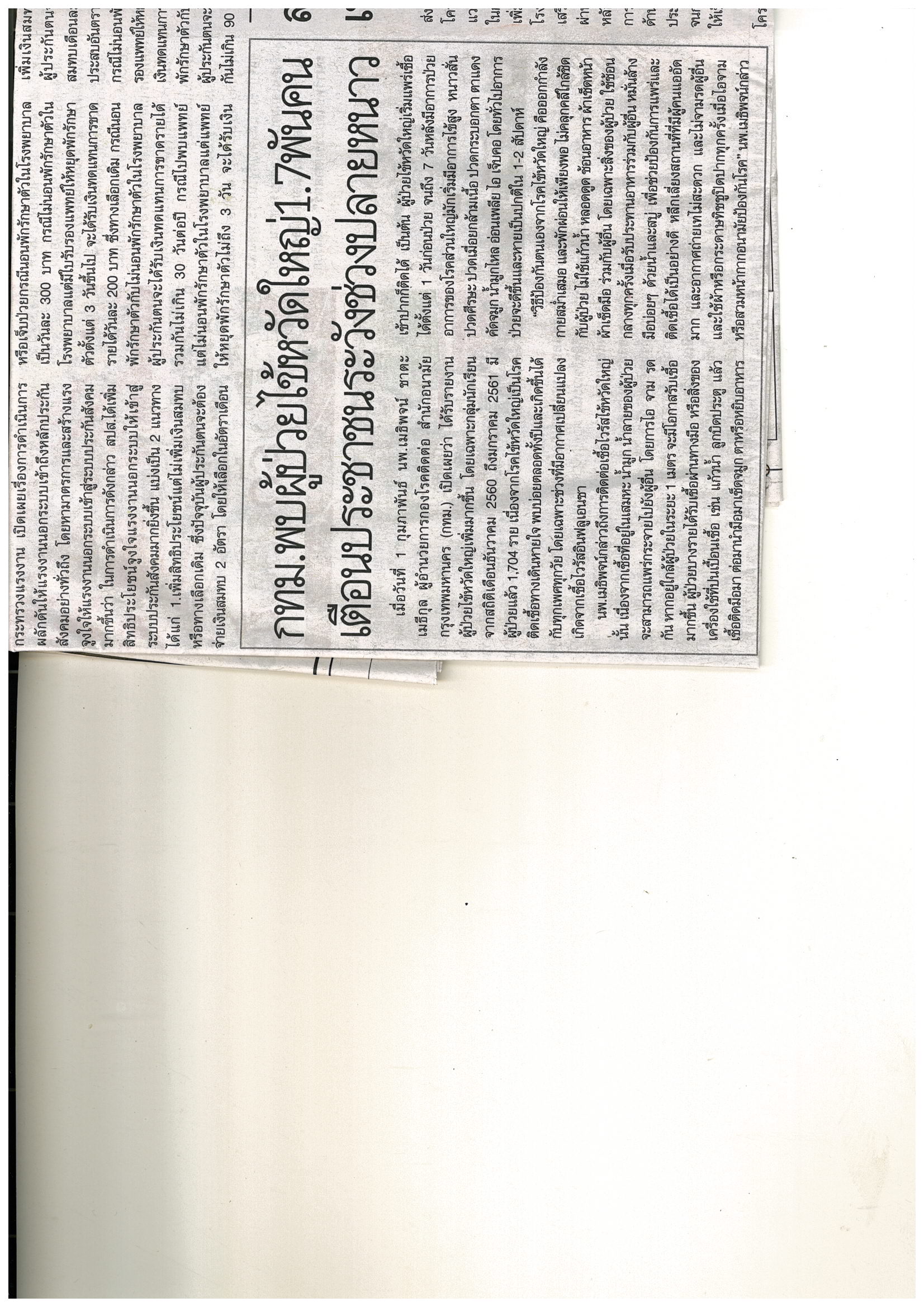 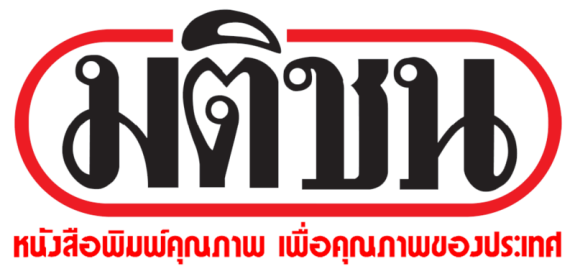  ข่าวประจำวันศุกร์ที่ 2 กุมภาพันธ์ พ.ศ. 2561 หน้า 7